Publicado en España el 01/12/2023 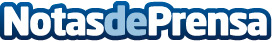 Reformas integrales 2024: adentrándose en las tendencias del futuro, por JAV Construcciones y RehabilitacionesEl mundo de las reformas integrales se encuentra en constante evolución, y a medida que se acerca al año 2024, nuevas tendencias y conceptos están listos para marcar la pauta en la transformación de espacios habitacionalesDatos de contacto:JAV Construcciones y RehabilitacionesReformas integrales 2024: adentrándose en las tendencias del futuro629 99 42 86Nota de prensa publicada en: https://www.notasdeprensa.es/reformas-integrales-2024-adentrandose-en-las Categorias: Nacional Interiorismo Sociedad Madrid Servicios Técnicos Hogar Otros Servicios Construcción y Materiales http://www.notasdeprensa.es